MOÇÃO Nº Assunto: Moção de Agradecimento e Congratulação à AZ Armaturen do Brasil.Senhor Presidente,CONSIDERANDO o apoio à Santa Casa de Misericórdia de Itatiba pela AZ Armaturen do Brasil, que recentemente doou insumos para os respiradores e uma osmose portátil para tratamento renal de pacientes que fazem hemodiálise.CONSIDERANDO que esta doação auxiliará, não apenas os pacientes em tratamento do Covid-19, como também de outras enfermidades durante e pós pandemiaCONSIDERANDO que este ato humanitário, de valor imensurável, certamente contribuirá para que muitas vidas possam ter suas necessidades atendidas, merecedor de toda nossa gratidão, admiração e respeito.  Desta forma, APRESENTO à apreciação do Soberano Plenário, regimentalmente, esta MOÇÃO DE AGRADECIMENTO E CONGRATULAÇÃO à empresa AZ Armaturen do Brasil, através de seu diretor Senhor Alexander Schmidt, pela doação de insumos para os respiradores e uma osmose portátil para tratamento renal à Santa Casa de Misericórdia de Itatiba.SALA DAS SESSÕES, 21 de agosto de 2020.LEILA BEDANI   Vereadora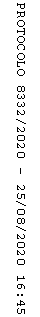 